.Starting point: At the vocals, at about 0:08.Ending: The dance ends on wall 13 (you’ll start the front wall for the 3rd time). On that wall, dance normally until the counts 30-32. Instead of doing the normal behind-side-forward –pattern, turn ¼ to right with it. This way you get to finish the dance facing the front wall.½ LEFT TURNING PIVOT, ½ LEFT TURNING SHUFFLE BACK, BIG STEP BACK, HOLD, SMALL HOPSSIDE ROCK, ¼ LEFT TURNING SAILOR STEP, STEP BACK & SWEEP, BACK ROCKKICK BALL TOUCH, SYNCOPATED WEAVE WITH HOLDS, ¼ RIGHT TURNING ROCK STEPSHUFFLE BACK, ½ RIGHT TURNING MILITARY TURN, ¼ RIGHT TURNING ROCK STEP, BEHIND, SIDE, FORWARDREPEATStraight To My Heart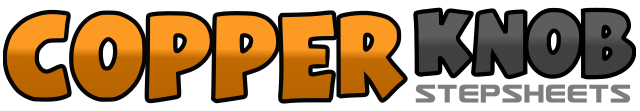 .......Count:32Wall:4Level:Improver.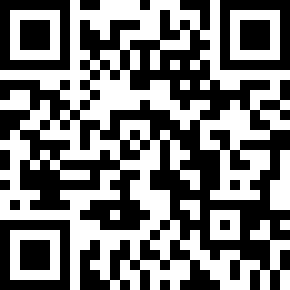 Choreographer:Heather Barton (SCO) & Mikael Mölsä (FIN) - 4 July 2022Heather Barton (SCO) & Mikael Mölsä (FIN) - 4 July 2022Heather Barton (SCO) & Mikael Mölsä (FIN) - 4 July 2022Heather Barton (SCO) & Mikael Mölsä (FIN) - 4 July 2022Heather Barton (SCO) & Mikael Mölsä (FIN) - 4 July 2022.Music:Straight to My Heart - Louise : (CD: Heavy Love)Straight to My Heart - Louise : (CD: Heavy Love)Straight to My Heart - Louise : (CD: Heavy Love)Straight to My Heart - Louise : (CD: Heavy Love)Straight to My Heart - Louise : (CD: Heavy Love)........1-2Step right forward, turn ½ to left (now facing 6:00)3&4Turn ¼ to right and step right to right side, step left next to right, turn ¼ to right and step right to right side (now facing 12:00)5-6Take a big step back with your left foot, slide right next to left7&8&Hop right to right side, touch left next to right, hop left to left side, touch right next to left1-2Rock right to right side, recover weight back to left3&4Step right behind left, turn ¼ to left and step left next to right, step right to right diagonal (now facing 9:00)5-6Step left back and sweep right from front to back, finish the sweep from front to back7-8Rock right back, recover weight back to left1&2Kick right forward, step right next to left, touch left to left side3-4Step left across right, hold&5-6Step right to right side, step left behind right, hold&7-8Turn ¼ to right and step right forward, rock left forward, recover weight back to right1&2Step left back, step right next to left, step left back3-4Touch right toe back, turn ½ to right and transfer weight to right foot5-6Turn ¼ to right and rock left to left side, recover weight back to right7&8Step left behind right, step right to right side, step left forward